Сценарий внеклассного мероприятия,посвященного 700-летию со дня рождения Сергия Радонежского« ПРЕПОДОБНЫЙ СЕРГИЙ РАДОНЕЖСКИЙ – ИГУМЕН ЗЕМЛИ РУССКОЙ»Тема: « ПРЕПОДОБНЫЙ СЕРГИЙ РАДОНЕЖСКИЙ – ИГУМЕН ЗЕМЛИ РУССКОЙ»Из века в векТвой ясный светСияет над Россией.Твой образ ПресвятойЖивёт в сердцах людей.Ты открываешь к Истине путиИ воскрешаешь силы,Даруя Миру СветЛюбви и радости своей.(Эпиграф)Цель мероприятия: - расширить представление детей о православных праздниках; - рассказать детям о Святой Руси, о святом Сергии Радонежском;- обращать внимание детей на силу добра и его неизменную окончательную победу над злом;- воспитывать у детей любовь к родной земле, чувство гордости за свою Родину.Задачи: формирование нравственных качеств человека (смирение, терпение,усидчивость, любовь к окружающим (на основе изучения житияпреподобного святого);- воспитание любви к Родине на примере Преподобного СергияРадонежского.Оборудование: - мультимедийное оборудование для просмотра слайдов;- икона Преподобного Сергия РадонежскогоДействующие лица и исполнители:Бабушка.Варфоломей.Монах.Внук 1.Внук 2. Внук 3. Внучка 1.Внучка 2. Внучка 3. Ведущий 1. Ведущий 2. Звучит музыка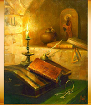 Ведущий1В монастырской келье узкой, 
В четырех глухих стенах
О земле о древнерусской 
Быль записывал монах. 
Он писал зимой и летом, 
Озаренный тусклым светом, 
Он писал из года в год
Про великий наш народ. Ведущий 2 Отечество мое! Россия!  В тебе дух старины живет. И ни одна еще стихия  Не победила твой народ.Из тьмы веков ты восставала И становилась все сильней. Святая Русь – твое начало,  И преподобный Сергий с ней.	БабушкаДорогие внучата! Давайте вспомним сегодня великого святого, просиявшего, как солнце, на Русской земле,- преподобного Сергия Радонежского.Внук	1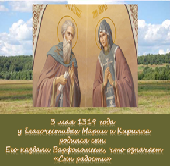  Во время тяжких испытаний (Под игом Русь тогда была)  Вблизи Ростова, по преданью,  Мария сына родила.Дитя все с нетерпеньем ждали, Как утешенья средь скорбей. И вот младенцу имя дали  «Сын радости» — Варфоломей.БабушкаА ты, Машенька, помнишь что-нибудь про Варфоломея?Внучка 1Он был украшен воздержаньем, Постился строго с ранних лет. В молитве и благодеяньях  Проходит дней его расцвет.Любил он бедную одежду, Трудился для семейных нужд. Был кроток, тих, во всем прилежен 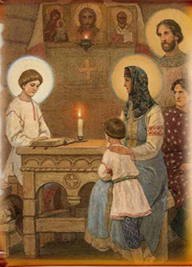  И развлечений детских чужд.Одно в нем близких огорчало: Давалась грамота с трудом,  Но это тоже означало  Особый Промысел о нём.	БабушкаОднажды отец попросил Варфоломея поискать и привести домой пропавших жеребят. ВарфоломейУходит день, прозрачный, как хрусталь,Листы осин без ветра шелестят,смеркается, чуть розовеет даль...Пойду искать пропавших жеребят...Ведущий 1:Не нашел Варфоломей жеребят. Почти полдня бродил отрок по Радонежским лесам. Выйдя на поляну, повстречал он монаха.(В это время из-за дерева выходит монах)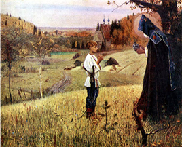 МонахСкажи мне, отрок, чем ты опечален?	Веселием не светится твой взгляд!Ты в чистом поле ищешь жеребят?О них не беспокойся, их найдешьИ в стойло жеребяток приведешь!ВарфоломейГрущу я от того, монах святой, Что не дается мне совсем ученье,Отцу и матери приходит огорченье,Что не умею бегло я читать.Вот Петр, мой брат, хотя еще и мал,Из букв слова умеет составлять,Я от него в учении отстал!МонахЯ низко перед господом склонюсь,Я за тебя с надеждой помолюсь,Кусочек дам святой просфоры,Ты грамоту уразумеешь скоро.Ведущий 2И черноризец, помолившись, Просфору отроку подал. А тот, вкусив её, не сбившись, Псалтирь с усердьем прочитал.С тех пор успешно он учился,Тем радуя отца и мать. И больше прежнего молился,  Мечтая сам монахом стать.БабушкаКогда Варфоломею исполнилось 15 лет, его родители переехали  в город Радонеж, где вскоре и умерли.Юноша вел строгую монашескую жизнь.Внук 2Сказанье дальше продолжая, Спешим подвижнику вослед. Стефана-брата убеждает Он навсегда оставить свет.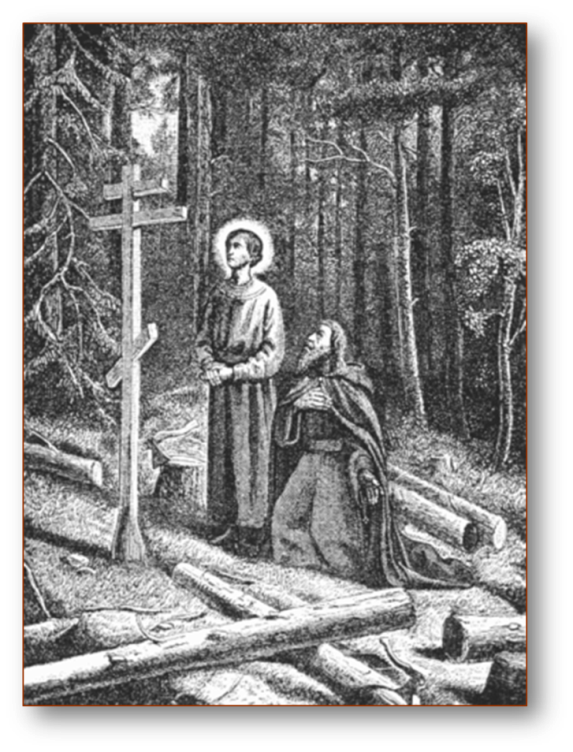 Они в лесу уединились. Вдали мирская суета.Здесь Богу горячо молились У возведенного креста.	 Внучка 2Потом построить храм решили. И вот средь зелени густой С любовью церковку срубили  Во имя Троицы Святой.Он вскоре с братом расстается— Знать, так Господь благословил.В безлюдной чаще остается Блаженный юноша один.Внук 1Как прежде, молодой отшельник,  Ища спасения души,  В нужде, невзгодах, искушеньях Упорно трудится в глуши.Какое вскоре утешенье! За то, что праведно он жил, Достиг в монахи постриженья  И Сергий имя получил.	Современная духовная песня «Тихий свет на Маковце – горе…» БабушкаСо временем вокруг преподобного Сергия собрались 12 монахов, образовавших скромный монастырь. Постепенно число монахов увеличилось. Внучка 1А я, бабушка, знаю стихотворение "Сергий Радонежский"Увитый тонкой стружкой золотой,Пропахший ароматною смолой,Мне дорог Сергий, плотник и святой: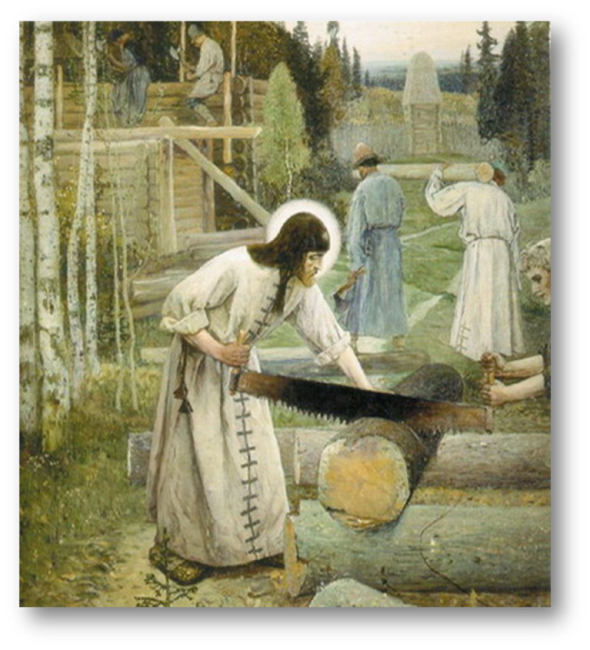 Неутолимый труженик, работник,Не расставался с топором, пилой –Ведь и Господь наш был искусный плотник!Угодно Богу это ремесло:Господь благословляет созиданьеИ помогает всякому старанью,В котором есть сердечное тепло.За Русь святую поднял старец крест,Радетель наш, заступник  и учитель,И отступил глухой суровый лес,И до сих пор жива его обитель!БабушкаПервые годы в обители не было хорошего источника питьевой воды. Преподобный Сергий пошел в лесную чащу перед монастырем, взяв с собой одного из монахов.Внук 2Проснулись запахи в апреле:Оттаявшей земли на пашнях,Коры древесной, мха и прели, И клейких листьев запах влажный.На самом дне сырой канавыБлестела талая вода,И ветерок, качая травы,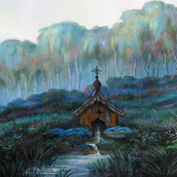 К земле клонил их иногда.И Сергий над водой склонился.Всевышнего молил святой,Чтоб из земли родник пробилсяС живой студеною водойИ внял Господь мольбам святого(Вы только вдумайтесь на миг!)- Чудотворящим стало слово —Забил в глуши святой родник!Внучка 2Всё место это стало свято.Растёт и крепнет древний град.  Смиренным иноком когда-то Основан Сергиев Посад.При нём обитель укреплялась  Во всех делах её благих.  И много там чудес случалось.  Вот только несколько из них.	БабушкаВ те времена Русь согнулась под ярмом татар - жестоких язычников с Востока.Внук 1В ту пору славный князь Димитрий Землёю русской управлял. Готовясь к предстоящей битве, 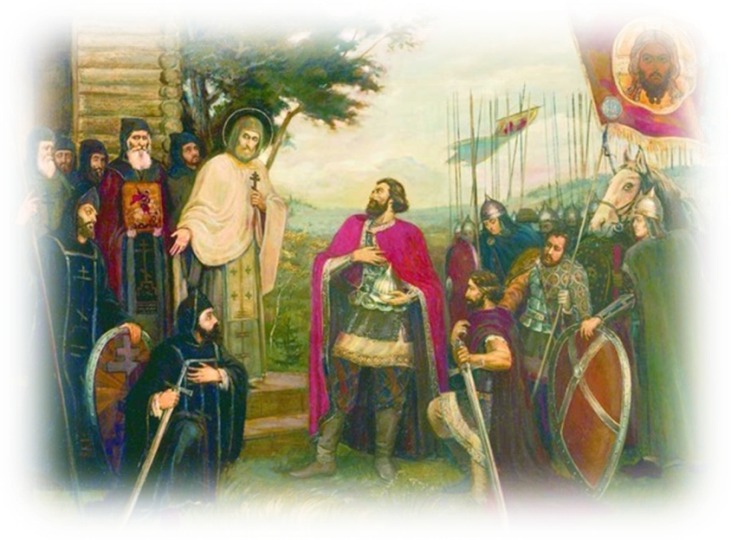 Он с верой этот крест подъял.И Троице Живоначальной, Спеша все почести воздать,Пришёл с дружиной достохвальной Благословенье старца взять.Благословил идти без страха, Коль Русь святая дорога! И в подкрепленье двух монахов Послал на злобного врага.Внучка 1	А Сергий в те часы уединился, перед Святою Троицей молился,Казалось, он следит духовным зреньемЗа ходом величайшего сраженья.Всё время Сергий преподобный  На поле том незримо был.  И к вечеру во храме Божьем  Всем о победе возвестил.БабушкаНемало потрудился преподобный Сергий для России, он объединял и мирил князей, строил храмы, монастыри, чтобы зазвучало на Руси Божие слово.Внук 2В церквах веками воздается  Святому Сергию хвала!  И величание поется,  И славятся его дела.	БабушкаУже 7 веков прошло со времени кончины преподобного Сергия. Но и сегодня на земле стоит созданная святым Троице-Сергиева Лавра.Ведущий 1Давно уже нет старца на земле.	Рассветным сном окутаны просторы. Но Сергий, никому не видимый, суровый Русь объезжает на заре дозором. Ведущий 2 Он за Отчизну сердцем пламенеет, Он нашими заботами болеет, Печалится он нашими скорбями, И стережет родной земли покой, И крестит Русь незримою рукой. Ведущий 1-2Шёпот трав, золотые рассветы... Небеса здесь внимают земле! Дивный старец  Сергий   Радонежский  Помолись и сейчас обо мне!музыка